Science Year 3 and 4Try some of these fun experiments!Grow your own RainbowFireworks in a glassRaincloud in a jar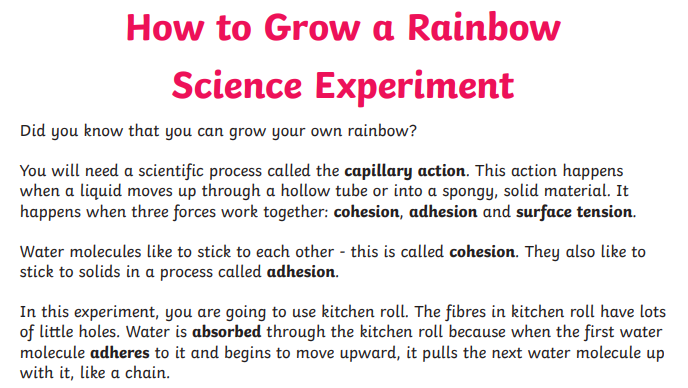 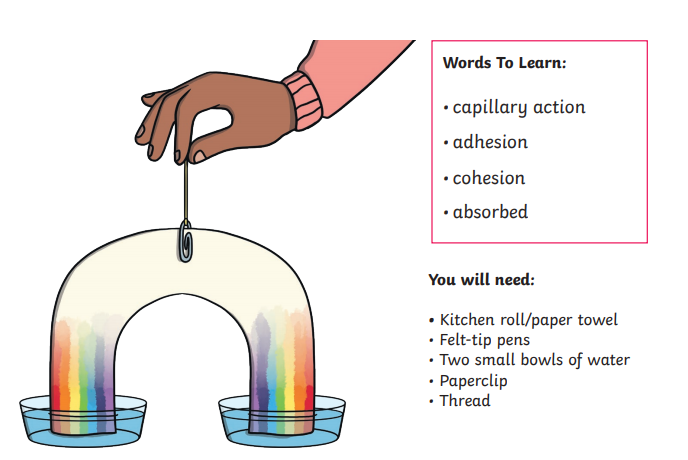 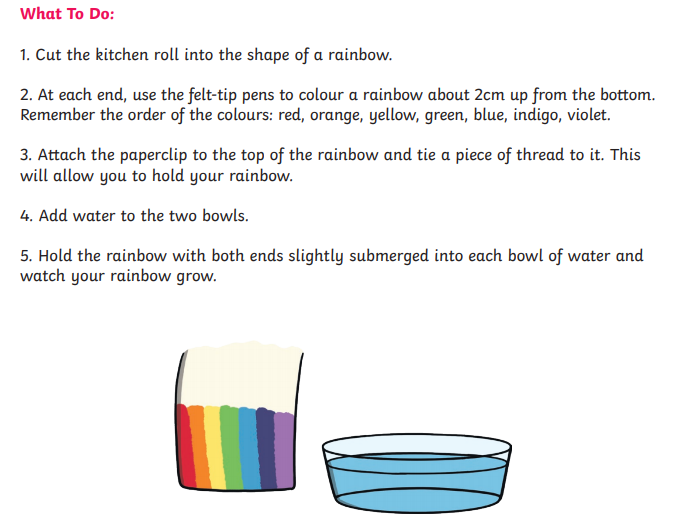 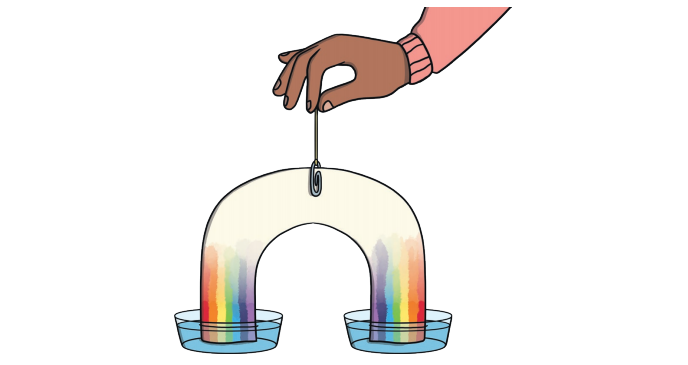 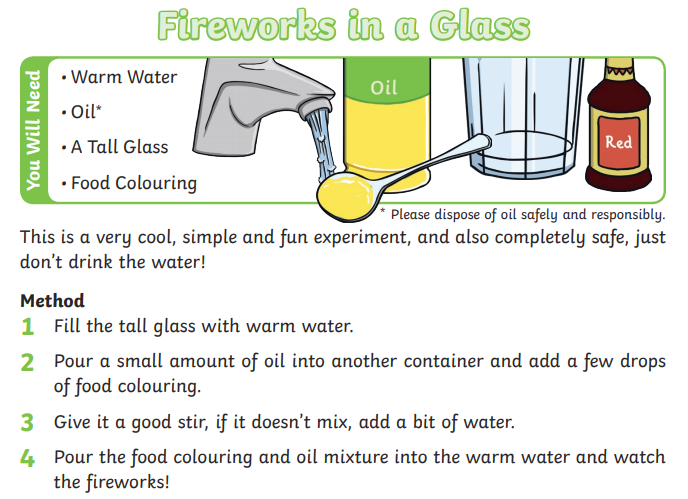 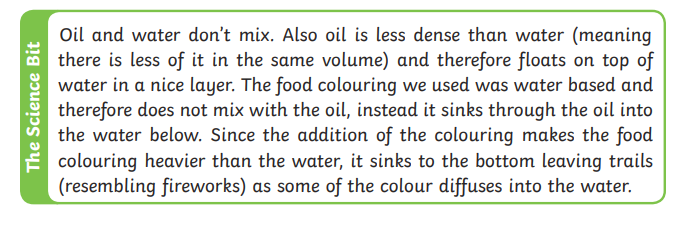 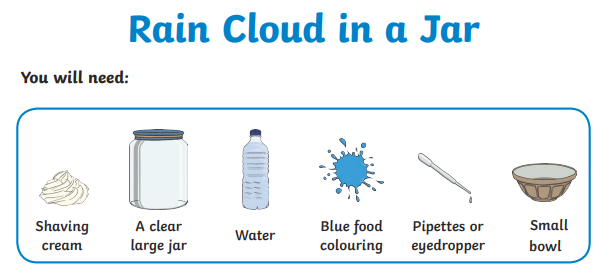 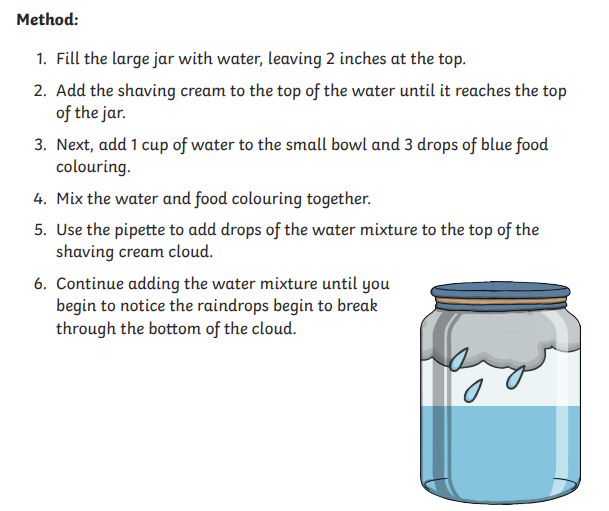 